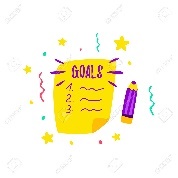 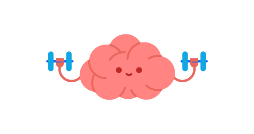 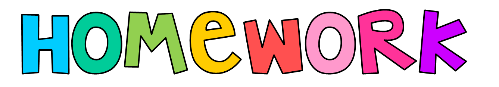 P3 Home Learning Grid Strike Days Tuesday 26th – Thursday 28th SeptemberGuidance for Home Learning 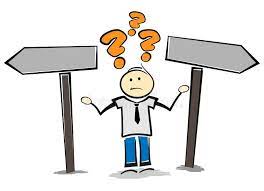 As you are aware, the school will be closed unless the strikes are called off, to pupils and staff for three days next week.  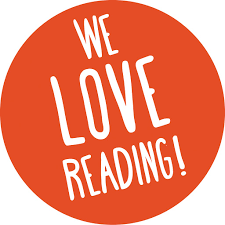 Below are learning tasks for your child for each day the school is closed.  These learning tasks are available in paper copy, are on your child’s class TEAMS page and are also on the school website.  We would encourage you to use the activities and websites provided and read any books your child has brought home from school.Teaching staff will be working from home and will be available through TEAMS during the school working hours.LiteracyNumeracyOtherTuesday 26th SeptemberRead your school reading book. Write a short sentence about whether or not you would recommend it to someone else. Please go over your new spelling words using any of the spelling strategies suggested in your Spelling Menu.We have been practising place value with hundreds, tens and units in class. Ask an adult to give you some 2-digit and/or 3-digit numbers for you to partition into hundreds, tens and units. e.g 642 = 6 hundreds, 4 tens and 2 units = 600 + 40 + 2If you have a computer at home, go onto BBC Bitesize Touch Typing and practise your keyboard skills. Wednesday 27th September Write three questions about your reading book e.g Who is the main character?Practise your spelling wordsRead your reading book or a book of your choice.Write out your 2, 5 and 10 times tables.If you can access a computer/tablet please practise these on ‘Topmarks’ Hit the Button. If not, write out the calculation (e.g 1 X 2) on one piece of paper and answer (e.g 2) on a separate piece of paper and play pairs the memory game.Practise some Snail & the Whale yoga - kids yoga - the snail & the whale! - youtubeThursday 28th September Can you write a book review on a book of your choosing? The template is on ‘Teams’ (Files)Practise your spelling words for tomorrow’s dictation.Can you time yourself… how quickly can you say the times tables that you have been practising? A good tip is to imagine the stations on your fingertips, then say them one finger at a time.Go into your garden or local community and see if you can find any snails. Can you take photos and/or draw them?Think about a country you’d like to visit or have visited before and research that country.